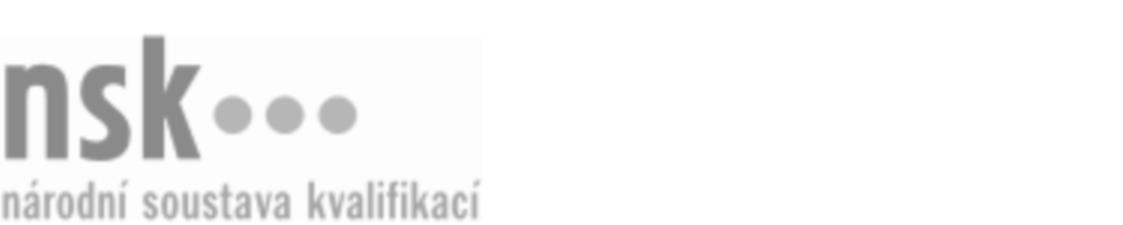 Další informaceDalší informaceDalší informaceDalší informaceDalší informaceDalší informaceKynolog chovatel / kynoložka chovatelka (kód: 41-088-M) Kynolog chovatel / kynoložka chovatelka (kód: 41-088-M) Kynolog chovatel / kynoložka chovatelka (kód: 41-088-M) Kynolog chovatel / kynoložka chovatelka (kód: 41-088-M) Kynolog chovatel / kynoložka chovatelka (kód: 41-088-M) Kynolog chovatel / kynoložka chovatelka (kód: 41-088-M) Autorizující orgán:Ministerstvo zemědělstvíMinisterstvo zemědělstvíMinisterstvo zemědělstvíMinisterstvo zemědělstvíMinisterstvo zemědělstvíMinisterstvo zemědělstvíMinisterstvo zemědělstvíMinisterstvo zemědělstvíMinisterstvo zemědělstvíMinisterstvo zemědělstvíSkupina oborů:Zemědělství a lesnictví (kód: 41)Zemědělství a lesnictví (kód: 41)Zemědělství a lesnictví (kód: 41)Zemědělství a lesnictví (kód: 41)Zemědělství a lesnictví (kód: 41)Povolání:KynologKynologKynologKynologKynologKynologKynologKynologKynologKynologKvalifikační úroveň NSK - EQF:44444Platnost standarduPlatnost standarduPlatnost standarduPlatnost standarduPlatnost standarduPlatnost standarduStandard je platný od: 21.10.2022Standard je platný od: 21.10.2022Standard je platný od: 21.10.2022Standard je platný od: 21.10.2022Standard je platný od: 21.10.2022Standard je platný od: 21.10.2022Kynolog chovatel / kynoložka chovatelka,  29.03.2024 16:49:49Kynolog chovatel / kynoložka chovatelka,  29.03.2024 16:49:49Kynolog chovatel / kynoložka chovatelka,  29.03.2024 16:49:49Kynolog chovatel / kynoložka chovatelka,  29.03.2024 16:49:49Strana 1 z 2Další informaceDalší informaceDalší informaceDalší informaceDalší informaceDalší informaceDalší informaceDalší informaceDalší informaceDalší informaceDalší informaceDalší informaceKynolog chovatel / kynoložka chovatelka,  29.03.2024 16:49:49Kynolog chovatel / kynoložka chovatelka,  29.03.2024 16:49:49Kynolog chovatel / kynoložka chovatelka,  29.03.2024 16:49:49Kynolog chovatel / kynoložka chovatelka,  29.03.2024 16:49:49Strana 2 z 2